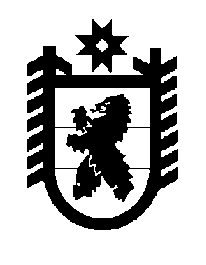 Российская Федерация Республика Карелия    ПРАВИТЕЛЬСТВО РЕСПУБЛИКИ КАРЕЛИЯПОСТАНОВЛЕНИЕот  19 сентября 2016 года № 355-Пг. Петрозаводск О внесении изменений в Положение о Государственном комитете Республики Карелия по обеспечению жизнедеятельности и безопасности населенияПравительство Республики Карелия п о с т а н о в л я е т:Внести в Положение о Государственном комитете Республики Карелия по обеспечению жизнедеятельности и безопасности населения, утвержденное постановлением Правительства Республики Карелия от         19 октября 2010 года № 222-П (Собрание законодательства Республики Карелия, 2010, № 10, ст. 1313; 2012, № 3, ст. 468; № 9, ст. 1638; № 11,                   ст. 2027; 2013, № 2, ст. 250; № 3, ст. 459; № 5, ст. 807; 2014, № 9, ст. 1619;        № 11, ст. 2031; 2015, № 3, ст. 472; № 4, ст. 675; Официальный интернет-портал правовой информации (www.pravo.gov.ru), 25 мая 2016 года,                      № 1000201605250010), следующие изменения:1) в пункте 9:а) подпункт 32 изложить в следующей редакции:«32) осуществляет региональный государственный надзор в области защиты населения и территорий от чрезвычайных ситуаций регионального, межмуниципального и муниципального характера в порядке, установлен-ном Правительством Республики Карелия;»; б) подпункт 58 признать утратившим силу;2) подпункт 5 пункта 13 дополнить словами: «, за исключением прав и обязанностей представителя нанимателя в части соблюдения государственными гражданскими служащими Государст-венного комитета законодательства о противодействии коррупции;».           Глава Республики Карелия                                                                  А.П. Худилайнен   